附件1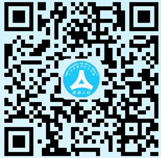 2023年“智汇衢州”市县联动引进事业单位高层次紧缺人才报名表填表说明一、填报的各项内容必须真实、全面、准确，考生要保证报名信息的真实性和完整性。二、“照片处”须粘贴本人电子版一寸照。三、所填“联系电话”应确保能联系。“通讯地址”须写明本人所在单位或家庭所在省、市的具体地（住）址及邮编。四、个人简历，主要包括：1.“学习经历”：（1）时间要具体到月份；（2）从高中填起；（3）在各个学习阶段注明所获学历和学位。2.“工作经历”：（1）时间要具体到月份；（2）注明自己在每个工作阶段的岗位，具体任职情况或身份。 3.“学习经历”、“工作经历”必须完整、连续，不得出现空白时间段，有待业经历的应写明起止时间。4.在职学习的经历，务必注明“在职学习”；兼职工作的经历，务必注明“兼职”。5.在职人员的学历学位，须为已经取得的学历学位。五、报名表中填报的科研成果、主要业绩及奖惩情况须逐一提供证明材料。附件2姓名性别性别出生年月（岁）照片民族籍贯籍贯政治面貌照片参加工作时间专业技术职称专业技术职称何时入何党派照片学习情况全日制教育毕业院校及专业学习情况在职教育毕业院校及专业身份证号码联系电话现工作单位及职务通讯地址报考单位报考岗位学习和工作简历科研成果、主要业绩及奖惩情况主要家庭成员及重要社会关系)称谓称谓姓名姓名政治面貌政治面貌工作单位及职务工作单位及职务主要家庭成员及重要社会关系)主要家庭成员及重要社会关系)主要家庭成员及重要社会关系)主要家庭成员及重要社会关系)诚信声明兹保证以上所填信息属实，如有不实，愿承担相应责任。               本人签名：                   年   月   日兹保证以上所填信息属实，如有不实，愿承担相应责任。               本人签名：                   年   月   日兹保证以上所填信息属实，如有不实，愿承担相应责任。               本人签名：                   年   月   日兹保证以上所填信息属实，如有不实，愿承担相应责任。               本人签名：                   年   月   日兹保证以上所填信息属实，如有不实，愿承担相应责任。               本人签名：                   年   月   日兹保证以上所填信息属实，如有不实，愿承担相应责任。               本人签名：                   年   月   日兹保证以上所填信息属实，如有不实，愿承担相应责任。               本人签名：                   年   月   日兹保证以上所填信息属实，如有不实，愿承担相应责任。               本人签名：                   年   月   日资格审查意见龙游县优秀人才招聘综合素质能力考评内容龙游县优秀人才招聘综合素质能力考评内容龙游县优秀人才招聘综合素质能力考评内容龙游县优秀人才招聘综合素质能力考评内容序号考评项目和内容考评项目和内容备注1学历层次和毕业院校学历层次和毕业院校请报考人员报名时全面、如实提供表内各栏目等能反映本人能力水平的各项材料，并按顺序整理原件和复印件2政治面貌政治面貌请报考人员报名时全面、如实提供表内各栏目等能反映本人能力水平的各项材料，并按顺序整理原件和复印件3技能特长各类职业资格、等级证书请报考人员报名时全面、如实提供表内各栏目等能反映本人能力水平的各项材料，并按顺序整理原件和复印件4学业成绩在校期间每学期各课程成绩请报考人员报名时全面、如实提供表内各栏目等能反映本人能力水平的各项材料，并按顺序整理原件和复印件5获奖情况奖学金请报考人员报名时全面、如实提供表内各栏目等能反映本人能力水平的各项材料，并按顺序整理原件和复印件5获奖情况本学科专业性获奖或荣誉请报考人员报名时全面、如实提供表内各栏目等能反映本人能力水平的各项材料，并按顺序整理原件和复印件5获奖情况“三好学生”或“优秀学生”等综合性荣誉请报考人员报名时全面、如实提供表内各栏目等能反映本人能力水平的各项材料，并按顺序整理原件和复印件6担任职务及其他参考校（院）学生会（党团）任职、班级任职、社会团体任职情况及参加社会活动情况请报考人员报名时全面、如实提供表内各栏目等能反映本人能力水平的各项材料，并按顺序整理原件和复印件